Today is a special day !!! We are in APRIL ….And it’s the first day !!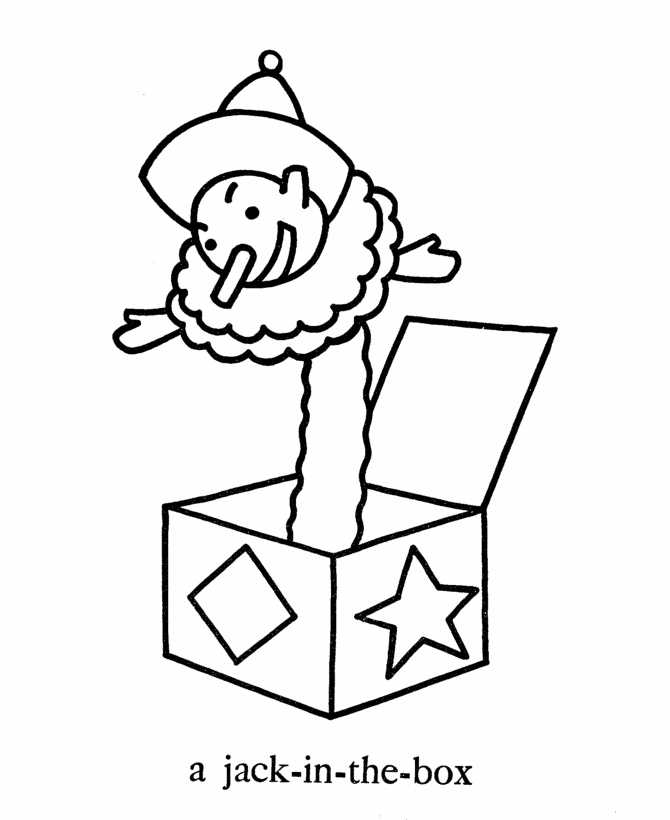 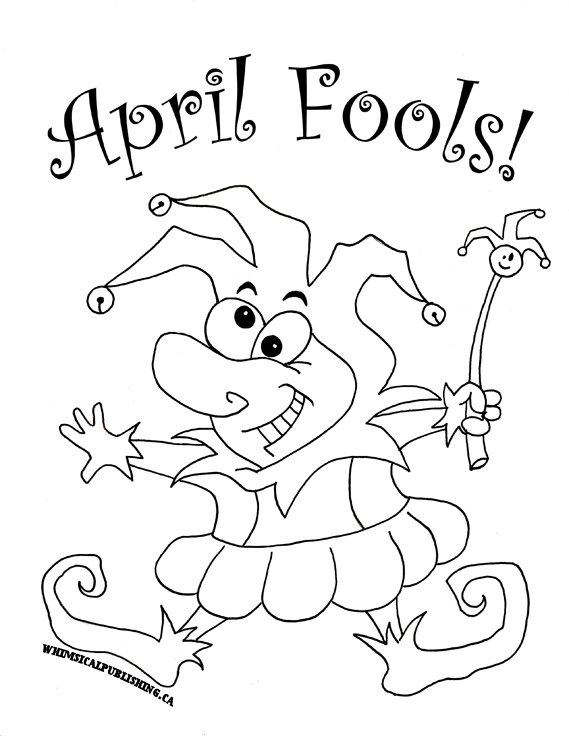 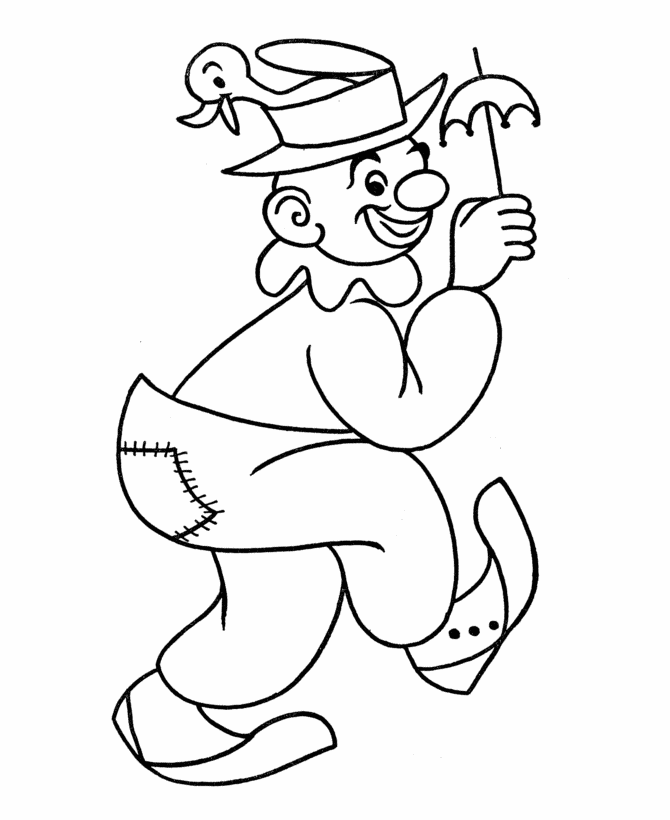 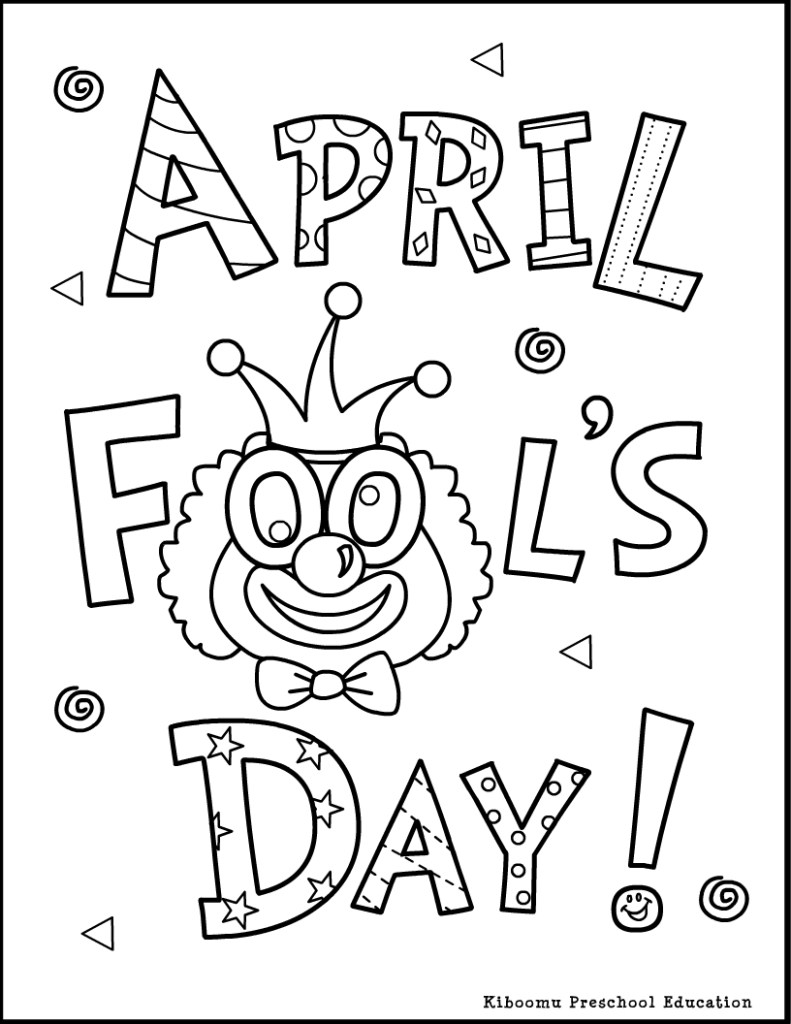 					a  clown